Emotional IntelligenceIntroductionThe capability of people to perform the work or job that they do falls into three areas: Technical skills - which includes technical expertise e.g. accountancy skills. Intellectual capability - which is commonly known as IQ, or cognitive abilities. Emotional capability - often referred to as emotional intelligence or EI. What is Emotional Intelligence? Emotional intelligence is the ability to recognise, understand and manage emotions in ourselves and others. Emotional Intelligence is divided into the four clusters of Self-Awareness, Self-Management, Social Awareness and Relationship Management (often been referred to very broadly as “people skills” in years gone by).Daniel Goleman, a leader in this field, has identified that successful managers and leaders possess a high percentage of emotional intelligence. By successful we mean those who have; achieved better  results developed more effective and supportive organisational climates or culture and achieved higher productivity gains with their workforce. Goleman’s (1998) findings also indicated that Emotional Intelligence contributes 80 to 90% of the competencies that distinguish outstanding leaders from average leaders. The behaviours identified include; the ability to recognise and understand their own moods, emotions and drives as well as their effect on others; the ability to control or redirect disruptive impulses, moods and to think before acting; the passion to work for reasons beyond money or status and the propensity to pursue goals with energy and persistence; the ability to understand the emotional makeup of other people and the skill in treating people according to their emotional reactions; the proficiency in managing relationships, building networks and the ability to find common ground and build rapport. EI can be learned at any age. Growing your competency in EI is not easy or quick, as it takes perseverance in the process of critical self-evaluation, commitment to improvement and of course behavioural practice. It is also important to note that competence in Emotional Intelligence does not necessarily increase with age as you might expect. Some people may learn from life’s experiences, but many do not.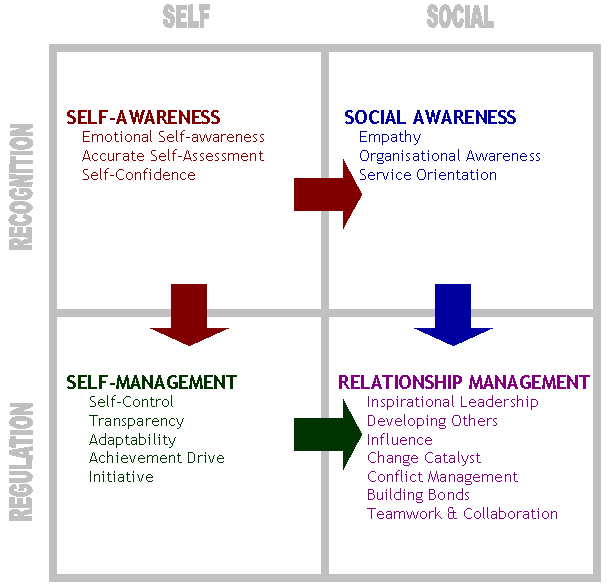 Figure 1. Goleman’s Emotional Intelligence Model (2002)Self-Awareness:
The core of Emotional Intelligence is self-awareness. Self-awareness is comprised of three competencies; emotional self-awareness, where you are able to read and understand your emotions as well as recognise their impact on work performance and relationships; accurate self-assessment, where you are able to give a realistic evaluation of your strengths and limitations; self-confidence, where you have a positive and strong sense of your self-worth. The starting point and key in these areas is the ability to be critically self-reflective.
Self-Management:
Self-management is comprised of five competencies; Self-control, which is keeping disruptive emotions and impulses under control; transparency, which is maintaining standards of honesty and integrity, managing yourself and responsibilities; adaptability, which is the flexibility in adapting to changing situations and overcoming obstacles; achievement orientation, which is the guiding drive to meet an internal standard of excellence; initiative, which is the readiness to seize opportunities and act. Social Awareness:
Social Awareness is comprised of three competencies; empathy, which is understanding others and taking an active interest in their concerns; organisational awareness, which is the ability to read the currents of organisational life, build decision networks and navigate politics; service orientation, which is recognising and meeting customers’ needs. Relationship Management:
The Social cluster of Relationship Management is comprised of seven competencies; visionary leadership, which is inspiring and guiding groups and individuals; developing others, which is the propensity to strengthen and support the abilities of others through feedback and guidance; influence, which is the ability to exercise a wide range of persuasive strategies with integrity, and also includes listening and sending clear, convincing and well-tuned messages; change catalyst, which is the proficiency in initiating new ideas and leading people in a new direction; conflict management, which is resolving disagreements and collaboratively developing resolutions; building bonds, which is building and maintaining relationships with others; teamwork and collaboration, which is the promotion of cooperation and building of teams. Growing Emotional Intelligence:Growing your EI competencies is not easy or quick, as it takes perseverance in the process of critical self-reflection, commitment to improvement and of course behavioural practice.Transformational Learning
When you grow your Emotional Intelligence, it is called transformational learning, as this growth comes from using critical self-reflection.So, what is critical self-reflection? Reflection is the analysis of one’s beliefs. Critical reflection is the analysis of the assumptions on which our beliefs are built. But the area we are most interested in is Critical Self-Reflection, which is the analysis of the way we pose problems to ourselves and of our own structure of assumptions that we use as a reference for interpreting our experiences.Effective critical self-reflection requires you to question yourself and the assumptions you make on an ongoing basis. This can be demonstrated through the three (3) Why? Test, that is where you ask “Why” down three levels from the item you are analysing. For example, I have been asked to present a workshop to one hundred people on a subject I know very well, and I have said no.(1) Why did I say no? Because I would not feel comfortable doing it. (2) Why do you feel uncomfortable about doing it? Because I might look incompetent. (3) Why do you feel you would look incompetent? Because people in the audience may know more than I do. The answer to this question is based on assumptions, and we need to challenge these assumptions to check their validity. If the assumptions are invalid and we change that assumption and therefore our perspective then transformational learning has occurred.